W pustej ramce narysuj lub powiedz przedmiot, którego nazwa zaczyna się na literę fPołącz nazwy z odpowiednimi obrazkami.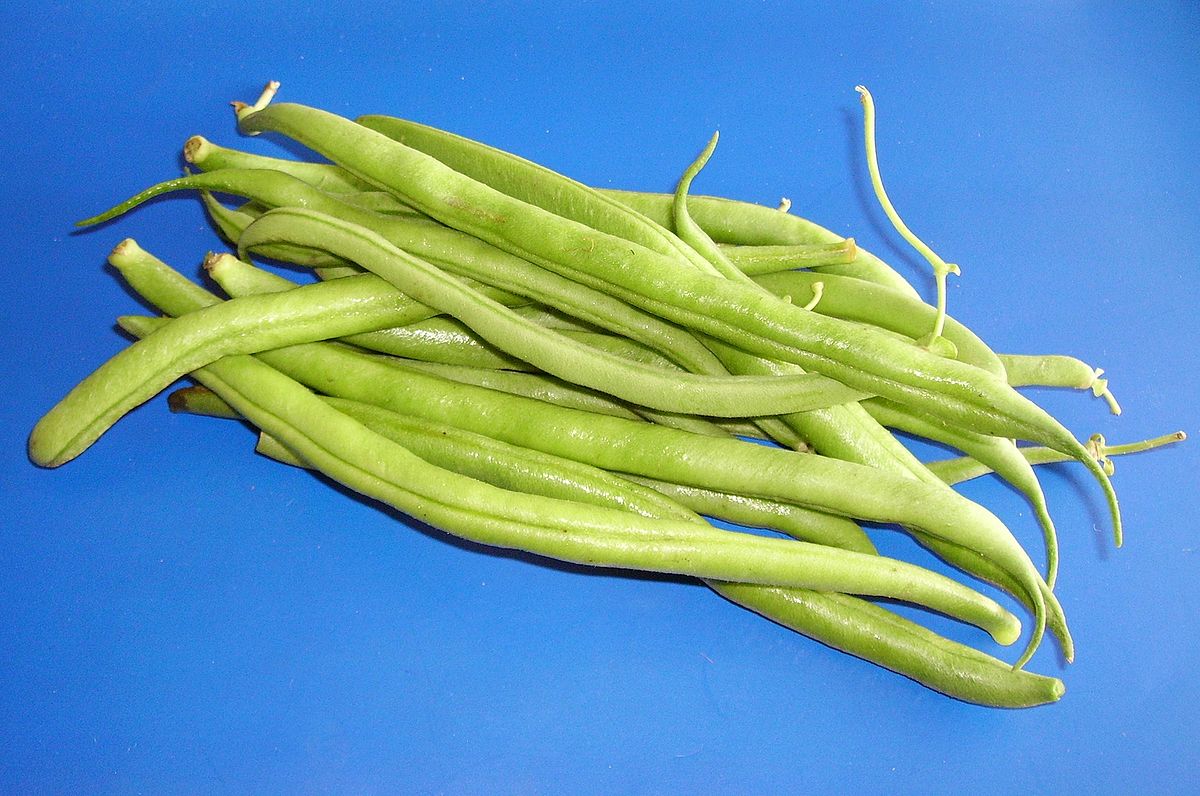 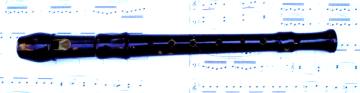 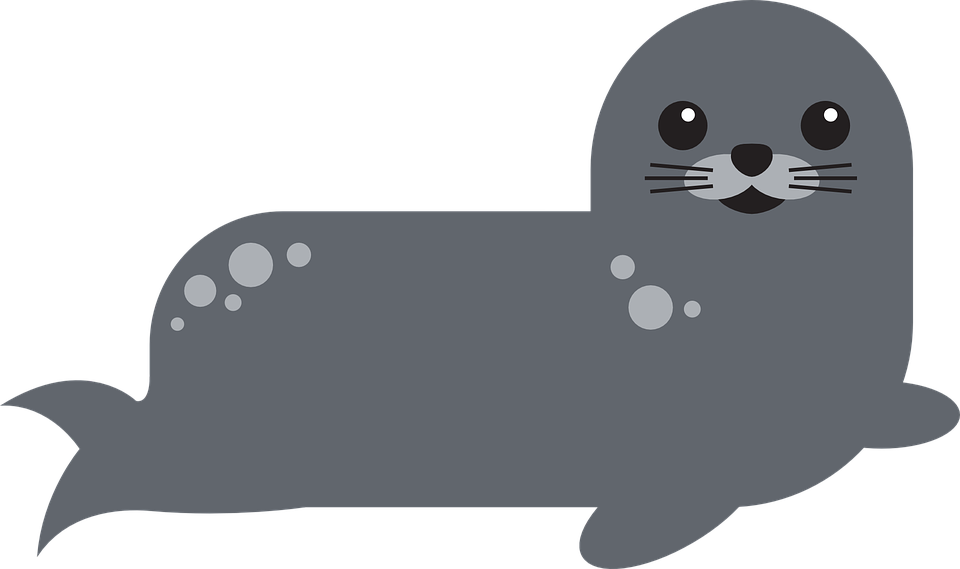 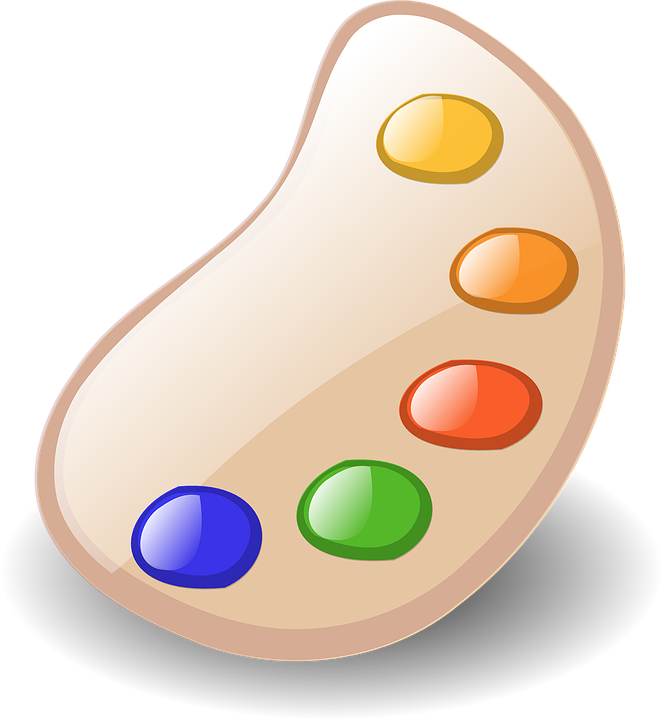 	fasola						farby	foka							fletOdszukaj w podanych wyrazach litery f, F. Otocz je pętląfiga,		fasola,		fotograf,		figura,		delfinOdczytaj sylaby i wyrazyaf,	of,	if, 	fo,	fo,	fi,		fik,		foka,		fosa,				